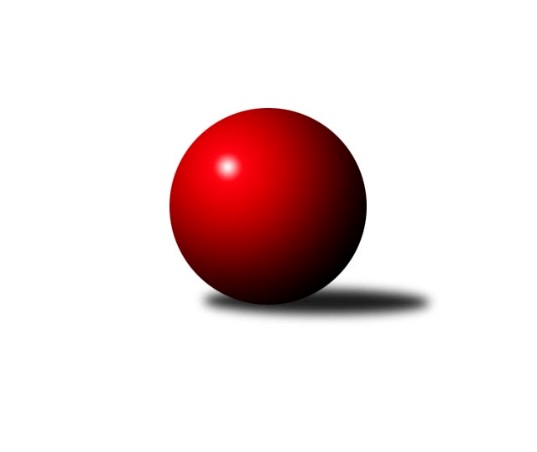 Č.8Ročník 2014/2015	8.11.2014Nejlepšího výkonu v tomto kole: 3285 dosáhlo družstvo: KK Slovan Rosice2. KLZ B 2014/2015Výsledky 8. kolaSouhrnný přehled výsledků:KK Slovan Rosice	- TJ Spartak Pelhřimov	8:0	3285:3017	16.0:8.0	8.11.TJ Jiskra Nová Bystřice	- KK PSJ Jihlava	5:3	2973:2962	12.0:12.0	8.11.KK Vyškov	- TJ Sokol Vracov	2.5:5.5	3067:3116	9.5:14.5	8.11.HKK Olomouc	- TJ Sokol Luhačovice	6:2	3046:2870	13.5:10.5	8.11.Tabulka družstev:	1.	KK Mor.Slávia Brno	7	6	1	0	40.0 : 16.0 	93.0 : 75.0 	 3115	13	2.	KK Slovan Rosice	6	4	0	2	31.0 : 17.0 	78.5 : 65.5 	 3203	8	3.	KK Vyškov	8	4	0	4	32.0 : 32.0 	91.0 : 101.0 	 3054	8	4.	TJ Jiskra Nová Bystřice	5	3	1	1	22.0 : 18.0 	65.0 : 55.0 	 3085	7	5.	HKK Olomouc	6	3	0	3	30.0 : 18.0 	80.5 : 63.5 	 3125	6	6.	TJ Sokol Vracov	7	3	0	4	27.5 : 28.5 	85.5 : 82.5 	 3063	6	7.	TJ Sokol Luhačovice	6	2	1	3	19.0 : 29.0 	64.5 : 79.5 	 3006	5	8.	KK PSJ Jihlava	7	2	1	4	23.5 : 32.5 	83.5 : 84.5 	 2984	5	9.	TJ Jiskra Otrokovice	6	1	1	4	17.0 : 31.0 	65.5 : 78.5 	 2953	3	10.	TJ Spartak Pelhřimov	6	1	1	4	14.0 : 34.0 	61.0 : 83.0 	 3046	3Podrobné výsledky kola:	 KK Slovan Rosice	3285	8:0	3017	TJ Spartak Pelhřimov	Iva Rosendorfová	134 	 120 	 160 	137	551 	 3:1 	 486 	 125	127 	 129	105	Jozefina Vytisková	Hana Veselá	145 	 133 	 147 	143	568 	 3:1 	 474 	 116	136 	 112	110	Štěpánka Vytisková	Naděžda Dobešová	148 	 137 	 145 	142	572 	 3:1 	 513 	 124	140 	 114	135	Ludmila Landkamerová	Andrea Axmanová	139 	 141 	 128 	133	541 	 3:1 	 509 	 134	127 	 138	110	Petra Skotáková	Šárka Palková	136 	 109 	 153 	128	526 	 2:2 	 510 	 142	123 	 122	123	Aneta Kusiová	Magda Winterová	134 	 139 	 127 	127	527 	 2:2 	 525 	 132	131 	 133	129	Simona Černuškovározhodčí: Nejlepší výkon utkání: 572 - Naděžda Dobešová	 TJ Jiskra Nová Bystřice	2973	5:3	2962	KK PSJ Jihlava	Iva Molová	153 	 135 	 124 	113	525 	 3:1 	 473 	 124	106 	 117	126	Dana Fišerová *1	Renata Vránková *2	110 	 120 	 121 	106	457 	 1:3 	 484 	 136	100 	 123	125	Eva Rosendorfská	Veronika Pýchová	123 	 137 	 121 	98	479 	 1:3 	 526 	 125	135 	 137	129	Eva Dušek	Veronika Baudyšová	131 	 141 	 120 	136	528 	 2:2 	 507 	 129	113 	 125	140	Kristýna Dúšková	Lucie Vrecková	137 	 113 	 120 	124	494 	 2:2 	 506 	 129	130 	 112	135	Simona Matulová	Radka Budošová	120 	 119 	 127 	124	490 	 3:1 	 466 	 102	113 	 124	127	Šárka Vacková *3rozhodčí: střídání: *1 od 66. hodu Veronika Brychtová, *2 od 61. hodu Michaela Běhounová, *3 od 36. hodu Lenka HabrováNejlepší výkon utkání: 528 - Veronika Baudyšová	 KK Vyškov	3067	2.5:5.5	3116	TJ Sokol Vracov	Monika Anderová	137 	 131 	 148 	135	551 	 3:1 	 490 	 116	132 	 124	118	Monika Niklová	Terézia Magdolenová *1	113 	 123 	 137 	136	509 	 1.5:2.5 	 530 	 119	157 	 137	117	Mariana Kreuzingerová	Pavla Fialová	119 	 112 	 127 	119	477 	 0:4 	 550 	 130	136 	 133	151	Hana Beranová	Monika Tilšerová	131 	 130 	 103 	121	485 	 0:4 	 538 	 144	136 	 127	131	Michaela Zajacová	Lenka Wognitschová	134 	 127 	 138 	128	527 	 2:2 	 527 	 130	129 	 117	151	Markéta Ptáčková	Jana Vejmolová	136 	 140 	 119 	123	518 	 3:1 	 481 	 127	119 	 108	127	Veronika Presovározhodčí: střídání: *1 od 61. hodu Lucie TrávníčkováNejlepší výkon utkání: 551 - Monika Anderová	 HKK Olomouc	3046	6:2	2870	TJ Sokol Luhačovice	Silvie Vaňková	134 	 119 	 134 	141	528 	 3:1 	 454 	 133	122 	 118	81	Helena Konečná	Denisa Hamplová *1	111 	 113 	 118 	142	484 	 2:2 	 477 	 119	131 	 110	117	Hana Krajíčková	Marie Chmelíková	121 	 122 	 122 	118	483 	 1:3 	 497 	 130	109 	 131	127	Hana Konečná	Kateřina Bajerová	137 	 127 	 113 	136	513 	 3:1 	 454 	 120	107 	 116	111	Monika Hubíková	Andrea Tatoušková	120 	 128 	 119 	139	506 	 2:2 	 507 	 136	111 	 137	123	Ludmila Pančochová	Jaroslava Havranová	139 	 157 	 123 	113	532 	 2.5:1.5 	 481 	 115	113 	 123	130	Zdenka Svobodovározhodčí: střídání: *1 od 61. hodu Hana MalíškováNejlepší výkon utkání: 532 - Jaroslava HavranováPořadí jednotlivců:	jméno hráče	družstvo	celkem	plné	dorážka	chyby	poměr kuž.	Maximum	1.	Naděžda Dobešová 	KK Slovan Rosice	557.50	369.8	187.8	2.0	2/3	(582)	2.	Lucie Vaverková 	KK Slovan Rosice	555.00	365.0	190.0	1.0	2/3	(568)	3.	Hana Veselá 	KK Slovan Rosice	548.78	365.1	183.7	2.1	3/3	(576)	4.	Michaela Zajacová 	TJ Sokol Vracov	546.93	369.3	177.6	5.4	5/5	(574)	5.	Martina Ančincová 	TJ Jiskra Otrokovice	544.08	368.8	175.3	5.2	4/4	(571)	6.	Hana Malíšková 	HKK Olomouc	542.17	362.3	179.8	3.7	2/3	(547)	7.	Šárka Palková 	KK Slovan Rosice	542.00	368.1	173.9	5.9	3/3	(550)	8.	Jana Vejmolová 	KK Vyškov	537.88	366.5	171.4	5.4	4/5	(552)	9.	Gabriela Filakovská 	TJ Jiskra Nová Bystřice	537.33	367.0	170.3	5.5	3/3	(552)	10.	Andrea Černochová 	TJ Sokol Luhačovice	536.88	359.6	177.3	6.5	4/5	(579)	11.	Romana Sedlářová 	KK Mor.Slávia Brno	536.53	359.3	177.3	3.7	5/5	(577)	12.	Monika Rusňáková 	KK Mor.Slávia Brno	536.38	357.6	178.8	3.5	4/5	(551)	13.	Iva Rosendorfová 	KK Slovan Rosice	535.00	361.8	173.2	4.1	3/3	(552)	14.	Silvie Vaňková 	HKK Olomouc	534.75	370.1	164.7	4.7	3/3	(559)	15.	Markéta Ptáčková 	TJ Sokol Vracov	533.30	357.4	175.9	6.5	5/5	(559)	16.	Mariana Kreuzingerová 	TJ Sokol Vracov	532.27	353.2	179.1	5.8	5/5	(579)	17.	Iva Molová 	TJ Jiskra Nová Bystřice	531.22	355.8	175.4	6.1	3/3	(548)	18.	Michaela Slavětínská 	KK Mor.Slávia Brno	530.53	365.1	165.4	7.8	5/5	(588)	19.	Magda Winterová 	KK Slovan Rosice	529.44	352.9	176.6	5.8	3/3	(537)	20.	Hana Beranová 	TJ Sokol Vracov	527.67	355.8	171.9	5.3	5/5	(557)	21.	Marie Chmelíková 	HKK Olomouc	527.33	354.8	172.5	5.7	3/3	(572)	22.	Lucie Vrecková 	TJ Jiskra Nová Bystřice	525.33	366.6	158.8	8.9	3/3	(577)	23.	Kristýna Dúšková 	KK PSJ Jihlava	523.50	350.3	173.2	7.5	3/4	(555)	24.	Andrea Tatoušková 	HKK Olomouc	522.63	363.3	159.4	6.8	2/3	(546)	25.	Lenka Habrová 	KK PSJ Jihlava	519.78	357.3	162.4	5.8	3/4	(558)	26.	Jozefina Vytisková 	TJ Spartak Pelhřimov	519.20	358.4	160.8	7.4	5/5	(565)	27.	Eva Rosendorfská 	KK PSJ Jihlava	519.00	341.6	177.4	3.4	3/4	(557)	28.	Simona Černušková 	TJ Spartak Pelhřimov	519.00	349.0	170.0	6.0	4/5	(537)	29.	Lenka Kričinská 	KK Mor.Slávia Brno	518.87	347.1	171.8	7.9	5/5	(558)	30.	Jitka Žáčková 	KK Mor.Slávia Brno	518.40	353.1	165.3	6.4	5/5	(578)	31.	Aneta Kusiová 	TJ Spartak Pelhřimov	518.20	356.2	162.0	7.6	5/5	(542)	32.	Jaroslava Havranová 	HKK Olomouc	517.83	349.9	167.9	4.8	3/3	(554)	33.	Lenka Wognitschová 	KK Vyškov	516.81	352.7	164.1	7.8	4/5	(529)	34.	Radka Budošová 	TJ Jiskra Nová Bystřice	516.33	355.4	160.9	9.2	3/3	(547)	35.	Monika Anderová 	KK Vyškov	515.45	342.9	172.6	6.7	5/5	(563)	36.	Kateřina Bajerová 	HKK Olomouc	513.00	361.0	152.0	8.7	3/3	(529)	37.	Eva Putnová 	KK Slovan Rosice	508.33	349.0	159.3	6.7	3/3	(550)	38.	Ludmila Landkamerová 	TJ Spartak Pelhřimov	507.50	347.8	159.8	8.5	4/5	(515)	39.	Ludmila Pančochová 	TJ Sokol Luhačovice	506.80	349.3	157.5	6.0	5/5	(528)	40.	Eva Dušek 	KK PSJ Jihlava	506.00	352.5	153.5	9.0	4/4	(526)	41.	Zdenka Svobodová 	TJ Sokol Luhačovice	506.00	357.5	148.5	8.2	5/5	(563)	42.	Šárka Vacková 	KK PSJ Jihlava	505.83	346.9	158.9	8.1	3/4	(562)	43.	Simona Matulová 	KK PSJ Jihlava	505.83	355.5	150.3	7.3	3/4	(512)	44.	Petra Skotáková 	TJ Spartak Pelhřimov	505.60	355.8	149.8	9.6	5/5	(532)	45.	Zuzana Štěrbová 	KK Vyškov	504.20	351.9	152.3	7.2	5/5	(527)	46.	Monika Tilšerová 	KK Vyškov	502.80	350.0	152.8	8.9	5/5	(542)	47.	Hana Krajíčková 	TJ Sokol Luhačovice	500.80	352.8	148.0	11.0	5/5	(522)	48.	Veronika Baudyšová 	TJ Jiskra Nová Bystřice	500.00	346.5	153.5	9.3	3/3	(528)	49.	Jana Bednaříková 	TJ Jiskra Otrokovice	495.25	341.8	153.5	9.5	4/4	(540)	50.	Františka Petříková 	TJ Jiskra Otrokovice	495.17	335.9	159.3	6.6	4/4	(530)	51.	Pavla Fialová 	KK Vyškov	494.13	345.1	149.1	9.1	4/5	(521)	52.	Monika Hubíková 	TJ Sokol Luhačovice	494.00	346.0	148.0	9.4	4/5	(574)	53.	Štěpánka Vytisková 	TJ Spartak Pelhřimov	492.70	340.1	152.6	8.6	5/5	(517)	54.	Pavlína Březinová 	KK Mor.Slávia Brno	490.73	342.3	148.5	10.4	5/5	(502)	55.	Veronika Pýchová 	TJ Jiskra Nová Bystřice	487.33	335.9	151.4	9.3	3/3	(504)	56.	Zuzana Ančincová 	TJ Jiskra Otrokovice	481.58	341.0	140.6	10.1	4/4	(507)	57.	Hana Jonášková 	TJ Jiskra Otrokovice	476.00	336.6	139.4	12.5	4/4	(531)	58.	Kristýna Kuchynková 	TJ Sokol Vracov	469.25	329.3	140.0	12.4	4/5	(501)	59.	Renata Mikulcová  st.	TJ Jiskra Otrokovice	461.00	331.7	129.3	13.4	4/4	(505)	60.	Monika Niklová 	TJ Sokol Vracov	460.08	329.3	130.8	12.8	4/5	(506)		Denisa Martináková 	TJ Sokol Vracov	562.00	394.0	168.0	7.0	1/5	(562)		Jana Vránková 	KK Mor.Slávia Brno	541.00	378.0	163.0	2.0	1/5	(541)		Hana Kropáčová 	HKK Olomouc	526.00	354.0	172.0	8.0	1/3	(526)		Renata Svobodová 	KK Slovan Rosice	516.00	358.0	158.0	6.0	1/3	(516)		Andrea Axmanová 	KK Slovan Rosice	512.67	360.0	152.7	8.3	1/3	(541)		Terézia Magdolenová 	KK Vyškov	509.00	351.0	158.0	6.0	1/5	(509)		Hana Konečná 	TJ Sokol Luhačovice	506.67	352.0	154.7	9.3	3/5	(521)		Veronika Brychtová 	KK PSJ Jihlava	501.67	343.3	158.3	9.7	1/4	(508)		Zdena Vytisková 	TJ Spartak Pelhřimov	498.25	340.3	158.0	9.0	2/5	(511)		Lucie Trávníčková 	KK Vyškov	478.50	349.5	129.0	14.5	2/5	(483)		Miroslava Matějková 	TJ Spartak Pelhřimov	471.00	323.0	148.0	10.0	1/5	(471)		Dana Fišerová 	KK PSJ Jihlava	469.50	336.5	133.0	13.5	2/4	(506)		Lea Olšáková 	KK Mor.Slávia Brno	468.50	341.0	127.5	14.5	2/5	(488)		Denisa Hamplová 	HKK Olomouc	466.00	329.0	137.0	9.0	1/3	(466)		Jana Mikulcová 	TJ Sokol Luhačovice	461.00	355.0	106.0	20.0	1/5	(461)		Irena Partlová 	KK PSJ Jihlava	446.00	319.5	126.5	13.5	2/4	(476)		Veronika Presová 	TJ Sokol Vracov	446.00	322.0	124.0	18.0	2/5	(481)		Helena Konečná 	TJ Sokol Luhačovice	444.50	308.0	136.5	13.5	2/5	(454)		Eva Doubková 	KK PSJ Jihlava	422.00	302.0	120.0	14.0	1/4	(422)Sportovně technické informace:Starty náhradníků:registrační číslo	jméno a příjmení 	datum startu 	družstvo	číslo startu
Hráči dopsaní na soupisku:registrační číslo	jméno a příjmení 	datum startu 	družstvo	Program dalšího kola:9. kolo15.11.2014	so	9:00	KK PSJ Jihlava - KK Slovan Rosice	15.11.2014	so	13:30	TJ Sokol Luhačovice - TJ Jiskra Nová Bystřice	15.11.2014	so	15:00	TJ Jiskra Otrokovice - HKK Olomouc	15.11.2014	so	15:00	KK Mor.Slávia Brno - KK Vyškov	Nejlepší šestka kola - absolutněNejlepší šestka kola - absolutněNejlepší šestka kola - absolutněNejlepší šestka kola - absolutněNejlepší šestka kola - dle průměru kuželenNejlepší šestka kola - dle průměru kuželenNejlepší šestka kola - dle průměru kuželenNejlepší šestka kola - dle průměru kuželenNejlepší šestka kola - dle průměru kuželenPočetJménoNázev týmuVýkonPočetJménoNázev týmuPrůměr (%)Výkon2xNaděžda DobešováRosice5722xNaděžda DobešováRosice110.135722xHana VeseláRosice5683xHana VeseláRosice109.365682xMonika AnderováVyškov A5512xMonika AnderováVyškov A107.415514xIva RosendorfováRosice5513xHana BeranováVracov107.225502xHana BeranováVracov5502xIva RosendorfováRosice106.085511xAndrea AxmanováRosice5414xMichaela ZajacováVracov104.88538